7th Grade Pre-Algebra Add, Subtract, Multiply, and Divide Fractions Homework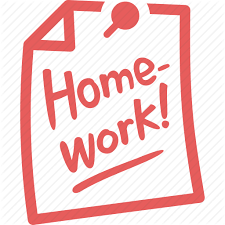 October 13th, 2020Step 1: Go to http://joinmyquiz.com.Step 2: Enter the game code for the assignment. Step 3: Enter your FIRST NAME ONLY!!!!Step 4: Complete the quiz.This quiz will be available to complete until 1:15 PM on October 14th, 2020. After that, it will be considered a zero in the gradebook that cannot be made up.You may attempt the quiz as many times as you would like until the quiz is no longer available. I will accept the highest grade.I have also posted a link to the assignment on Google Classroom. Here is the assignment code to be completed:15239280 -> Adding, Subtracting, Multiplying, and Dividing FractionsHave fun & good luck!! 